О внесении изменений в Положение об отделе образования и молодежной политики администрации  Яльчикского муниципального округа Чувашской Республики В соответствии с Федеральным законом от 6 октября . № 131-ФЗ «Об общих принципах организации местного самоуправления в Российской Федерации», Законом Чувашской Республики от 29 марта . № 31             «О преобразовании муниципальных образований Яльчикского муниципального округа Чувашской Республики и о внесении изменений в закон Чувашской Республики «Об установлении границ муниципальных образований Чувашской Республики и наделении их статусом городского, сельского поселения, муниципального района, муниципального округа и городского округа», решением Собрания депутатов Яльчикского муниципального округа Чувашской Республики от 15декабря 2022 г. №6/1-с «Об утверждении структуры администрации Яльчикского муниципального округа Чувашской Республики» Собрание депутатов Яльчикского муниципального округа Чувашской Республики   р е ш и л о:1. Внести изменение в Положение об отделе образования и молодежной политики администрации Яльчикского муниципального округа Чувашской Республики, утвержденного решением Собрания депутатов Яльчикского муниципального округа Чувашской Республики от 15 декабря  2022 года           № 6/3-с  «Об изменении наименования и утверждении Положения об отделе образования и молодежной политики администрации Яльчикского муниципального округа Чувашской Республики» следующее изменение: Дополнить пунктом 3.82. следующего содержания: «3.82. Осуществляет деятельность по эксплуатации опасно производственных объектов образовательных организаций Яльчикского муниципального округа Чувашской Республики.».2. Возложить полномочия выступить заявителем по предоставлению документов, связанных с государственной регистрацией изменений и дополнений, вносимых в учредительные документы юридического лица, на заместителя главы администрации муниципального округа - начальника отдела  образования и молодежной политики администрации Яльчикского муниципального округа Чувашской Республики Николаева Владимира Арсеньевича.5. Настоящее решение вступает в силу со дня его официального опубликования.Председатель Собрания депутатов Яльчикского муниципальногоокруга  Чувашской Республики                                                             В.В.Сядуков                                               Глава Яльчикского муниципальногоокруга Чувашской Республики                                                              Л.В.Левый                                                    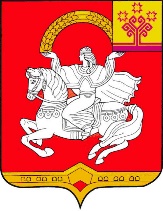 